Dzień dobry, witam wszystkich uczniów klasy VII na zajęciach doradztwo zawodowe. Jeden temat – „Moje umiejętności – moje sukcesy” jest już za nami.W każdy piątek będę zamieszczała kolejne zagadnienia w ramach przedmiotu. Dzisiejsze spotkanie obejmuje zagadnienie – Wszyscy jesteśmy zdolni. Proszę obejrzeć prezentację multimedialną oraz wypełnić kwestionariusz wg instrukcji. Następnie w prezentacji lub w dalszej części kwestionariusza odnaleźć charakterystykę ośmiu rodzajów inteligencji, przeanalizować, który z nich jest wam najbliższy na podstawie rozwiązanego testu (najwyższa suma uzyskanych pkt) oraz przeanalizować możliwości rozwijania rodzajów inteligencji, sprawdzić w jakich zawodach poszczególne 
z nich są przydatne.Załącznik 1 Kwestionariusz inteligencji wielorakichW tabeli zamieszczone są stwierdzenia. Jeśli uważasz, że zgadzasz się w zupełności ze stwierdzeniem – w komórce obok przyznaj sobie 3 punkty, jeśli zgadzasz się częściowo – 2 punkty, jeśli nie zgadzasz się – wpisz 1 punkt.Bibliografia, netografia:Test inteligencji wielorakiej Howarda Gardnera: http://brieftip.pl/test-inteligencji-wielorakiej-rodzaje-inteligencji/  – do wypełniania on line [dostęp: 12 czerwca 2017 r.];Kwestionariusz inteligencji wielorakiej wraz z omówieniem: http://www.doradcy-wroclaw.pl/app/download/5796678295/Test+inteligencji+wielorakiej.pdf [dostęp 10 czerwca 2017 r.];Publikacja na temat inteligencji wielorakiej: https://www.ore.edu.pl/materialy-do-pobrania/category/252-test-uzdolnie-wielorakich?download=3086:diagnoza-i-wspomaganie-w-rozwoju-dzieci-uzdolnionych.-test-uzdolnie-wielorakich-i-materialy-dydaktyczne [dostęp 10 czerwca 2017 r.];Między szkołą, a rynkiem pracy. Doradztwo zawodowe w szkołach zawodowych, Difin 2012, http://tiny.pl/g1ct4 [dostęp 6 czerwca 2017 r.].Przypominam o wykonaniu portfolio (przykład) czyli: Moje portfolio kariery, imię i nazwisko, klasa VII, VIII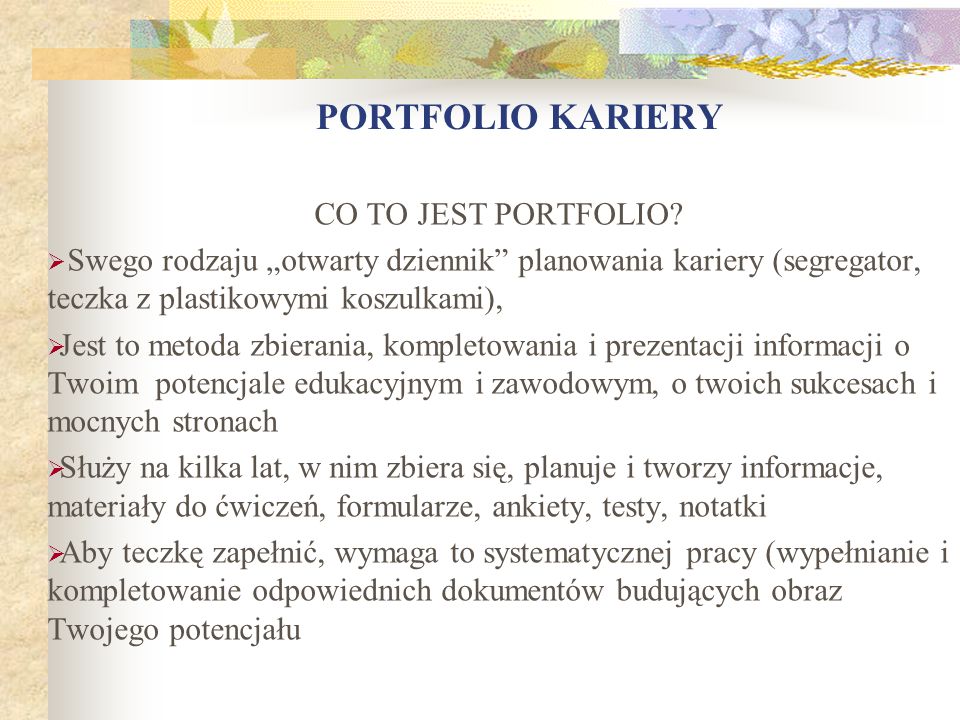 Można wpisać takie części: I CZĘŚĆ PORTFOLIOI. Moje osiągnięcia szkolne: Świadectwa, certyfikaty, zaświadczenia, dyplomy ,opisy Twoich osiągnięć szkolnych, plan swojej dalszej edukacji, nagrody zdobyte za naukę, inne dowody edukacyjnych sukcesów.II. Moja aktywność szkolna i pozaszkolna (dowody, opisy Twojego zaangażowania, zajęcia w szkole i poza nią - koła zainteresowań, kluby sportowe, filmowe, dyskusyjne itp.):dyplomy, wyróżnienia, wycinki prasowe, zdjęcia, filmy, opisy osiągnięć, medale, puchary, listy gratulacyjne, inne dowody sukcesówIII. Moja aktywność społeczna (zaangażowanie w aktywność społeczną):udział w akcjach społecznych, aktywność na rzecz innych osób, zdjęcia, filmy, opisy wskazujące na to co robiłeś/robiłaś II CZĘŚĆ PORTFOLIO – PRYWATNA MOŻE ZAWIERAĆ:
Mój potencjał – zainteresowania, umiejętności, zdolności itp. wyniki testów, kwestionariuszy, ankiet ,podręczne informacje zawodowe (wydruki opisów zawodów, rynek pracy itp.), podręczną informację edukacyjną (adresy + opisy instytucji edukacyjnych), moja sieć wsparcia (kontakty, adresy, telefony), wycinki z prasy (informacje o rynku pracy, zawodach, szkołach itp.), plan działań (wieloletni, roczny, miesięczny , tygodniowy), notatki osobiste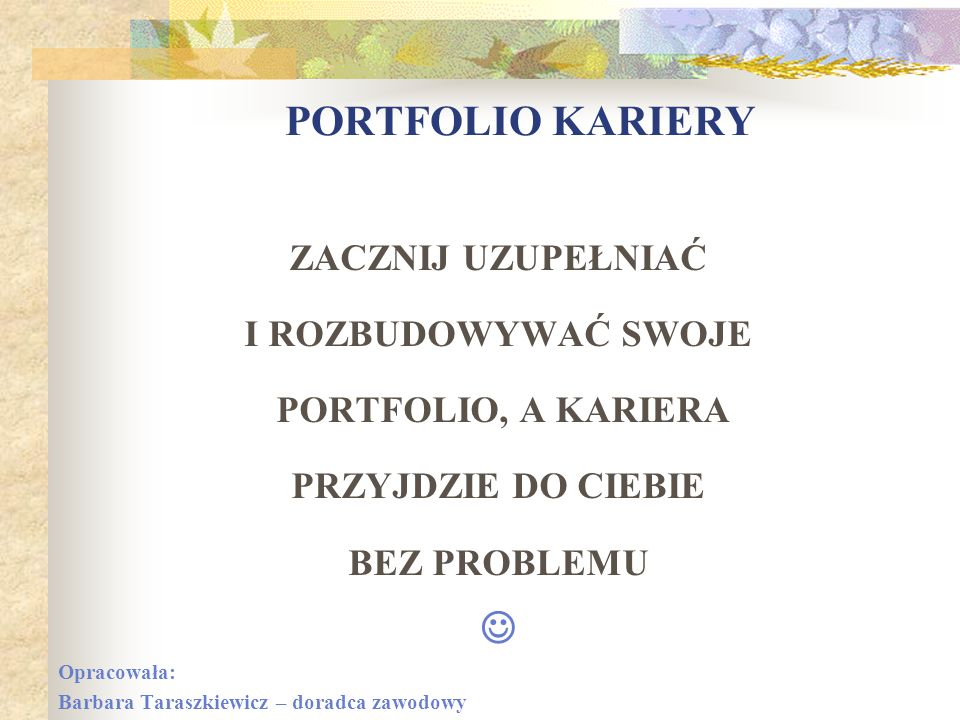 StwierdzeniePunktyRodzaj inteligencji1. Lubię rozwiązywać zagadki i problemy logiczne.M-L2. Jestem dobry w liczeniu w pamięci, szacowaniu i mierzeniu.M-L3. Jestem dobry w wyszukiwaniu połączeń pomiędzy zagadnieniami.M-L4. Lubię przedmioty ścisłe i techniczne.M-L5. Potrafię dobrze zaplanować czas, jaki poświęcam na pracę domową i uczę się dobrze dzięki logicznym wyjaśnieniom.M-LSuma punktów6. Lubię słowa – czytanie książek, chodzenie do teatru, poezję.J7. Lubię rozwiązywać krzyżówki i zagadki słowne.J8. Łatwo uczę się z książek, kaset, Internetu i wykładów.J9. Jestem dobrym rozmówcą, posługuję się bogatym słownictwem.J10. Dobrze piszę, na przykład opowiadania, poezję, listy, polecenia.JSuma punktów11. Lubię ćwiczenia fizyczne. K12. Uczę się dobrze, gdy mogę coś wykonać.K13. Jestem dobry w sporcie i grach. K14. Mam zdolności manualne, na przykład potrafię sporządzać modele, majsterkować, szyć. K15. W tańcu czuję się jak ryba w wodzie.KSuma punktów16. Jestem dobry w tworzeniu muzyki, śpiewaniu lub graniu na instrumentach. M17. Z łatwością zapamiętuję wiersze, poezję i rymowanki. M18. Często słucham muzyki i łatwo przychodzi mi rozpoznawanie melodii. M19. Mam dobre wyczucie rytmu. M20. Czytam nuty, umiem komponować muzykę. MSuma punktów21. Jestem wrażliwy na to, co myślą i czują inni. I22. Jestem przekonujący i potrafię uczyć innych tego, czego się nauczyłem.I23. Lubię należeć do klubów lub kółek zainteresowań. I24. Lubię pracować w zespole i dobrze przychodzi mi uczenie się w grupie. I25. Łatwo zawieram przyjaźnie.ISuma punktów26. Mam zmysł orientacji i potrafię dobrze oceniać odległości i przestrzenie. W27. Jestem dobry w wyobrażaniu sobie różnych rzeczy. W28. Jestem dobrym obserwatorem – dostrzegam rzeczy, których nie zauważają inni. W29. Uczę się z wykresów, diagramów i map. W30. Jestem dobry w sztuce, modelowaniu lub rzeźbieniu.WSuma punktów31. Interesują mnie kwestie związane ze środowiskiem naturalnym. P32. Podobają mi się programy przyrodnicze i/lub trzymam w domu zwierzęta. P33. Potrafię rozpoznać i nazwać wiele rodzajów kwiatów, roślin i drzew. P34. Potrafię wyobrazić sobie siebie pracującego w rolnictwie, albo jako biologa lub astronoma. P35. Interesują mnie sprawy związane ze zdrowym życiem, zdrowym jedzeniem itp. PSuma punktów36. Jestem dobry w tworzeniu planów i określaniu swoich celów. A37. Lubię pracować/uczyć się samotnie i w ciszy. A38. Jestem dobry w uczeniu się na swoich błędach i doświadczeniach. A39. Prowadzę pamiętnik lub zapiski. A40. Przejmuję się losami naszej planety.ASuma punktów...........................................................................................Cechy osób z rozwiniętą inteligencją matematyczno-logiczną (M-L)Przykładowe zawodyJak rozwijać zdolności?Lubią liczyć, rozwiązywać zagadki logiczne, eksperymentować, wyciągać wnioski. Są zorganizowane systematyczne, dokładne, potrafią myśleć abstrakcyjnie, lubią porządek i jasno zdefiniowane zadania. Często uczą się poprzez robienie notatek, schematówMechanik samochodowy, kucharz, księgowy, detektyw, bankier, statystyk, analityk, informatyk, architekt, inżynier  Poprzez rozwiązywanie zagadek, zadań matematycznych, rozwiązywanie problemów, liczenie, układnie historyjek obrazkowych, wymyślanie, wspólne gotowanie, majsterkowanie, planowanie wycieczek, prowadzenie domowego budżetu.Cechy osób z rozwiniętą inteligencją językową (J)Przykładowe zawodyJak rozwijać zdolności?Lubią czytać, słuchać, pisać, opowiadać, przemawiać. Lubią zabawy ze słowami. Często są systematyczne 
i uporządkowane. Sprzedawca, kelner, przedstawiciel handlowy, dziennikarz, pisarz, poeta, copywriter, polityk, tłumacz, korektorPoprzez rozwiązywanie zagadek, krzyżówek, szarad, czytanie bajek, śpiewanie, recytację wierszy, kończenie rozpoczętych bajek,  wymyślanie opowiadań, pisanie pamiętników, wystąpienia oratorskie.Cechy osób z rozwiniętą inteligencją kinestetyczną (K)Przykładowe zawodyJak rozwijać zdolności?Lubią prace ręczne, prace mechaniczne. Najchętniej uczą się poprzez wykonywanie konkretnych zadań. Zapamiętują wtedy, gdy same coś wykonają. Mają dobry refleks, nie lubią siedzieć długo w jednym miejscu.Fryzjer, kucharz, cukiernik, mechanik, sportowiec, aktor, tancerz, choreograf, chirurg, jubiler, rzeźbiarz.Poprzez ćwiczenia ruchowe, gimnastykę,
uprawianie jakiejś dyscypliny sportowej, zabaw wymagających refleksu, wykonywanie precyzyjnych czynności manualnych, taniec,  majsterkowanie,
żonglowanie.Cechy osób z rozwiniętą inteligencją muzyczną (M)Przykładowe zawodyJak rozwijać zdolności?Są wrażliwe na muzykę, dźwięki, ton głosu. Często uczą się poprzez słuchanie. Chętnie słuchają muzyki, lubią słuchać audiobooków, uczą się języków obcych ze słuchu. Osoby 
zajmujące się nagłośnieniem, muzycy, piosenkarze, tancerze, aktorzy Poprzez grę na dowolnym instrumencie, słuchanie muzyki przed i w czasie pracy/czytania, śpiewanie, wymyślanie melodii, relaksację przy muzyce.Cechy osób z rozwiniętą inteligencją interpersonalną (I)Przykładowe zawodyJak rozwijać zdolności?Lubią uczestniczyć w zajęciach grupowych. Szybko odgadują intencje innych osób, potrafią rozwiązywać konflikty, łatwo nawiązują kontakty, dobrze prowadzą negocjacje.  Sprzedawca, przedstawiciel handlowy, kelner, zawody związane 
z usługami, nauczyciel, psychoterapeuta, polityk, pielęgniarka, lekarz.Poprzez kierowanie projektami, pracę w zespole, uczenie innych, udział w warsztatach efektywnej komunikacji, pełnienie różnych ról w zespole, udział w spotkaniach towarzyskich.Cechy osób z rozwiniętą inteligencją wizualno-przestrzenną (W)Przykładowe zawodyJak rozwijać zdolności?Lubią rysować, nie mają problemów z czytaniem map, wykresów, schematów, tabel. Mają dobre wyczucie koloru, myślą obrazowo, robią notatki w formie rysunków 
i wykresów. Myśląc używają wyobraźni i obrazów. Są wrażliwe na otaczające przedmioty, kolory i wzory. Lubią rysować, rzeźbić i wytwarzać, używając kolorów i różnego typu materiałów. Krawcowa, dekorator wnętrz, malarz, architekt, rzeźbiarz, twórca gier komputerowych, reżyser, żeglarz, nawigatorzy, pilot, operator filmowy, przewodnik, projektant mody, fotograf, mechanik, chirurgPoprzez tworzenie obrazów, rysunków, wykresów, 
czytanie map i wytyczanie drogi na podstawie mapy,
przedstawianie informacji w postaci graficznej, nagrywanie filmów, tworzenie prezentacji komputerowych, map myśli.Cechy osób z rozwiniętą inteligencją przyrodniczą (P)Przykładowe zawodyJak rozwijać zdolności?Lubią pracę na świeżym powietrzu. Wszystko, co jest związane z ekologią i ochroną środowiska, ma dla nich duże znaczenie. Często lubią prace związane z hodowlą zwierząt lub uprawą roślin.Rolnik, ogrodnik, florysta, zootechnik, weterynarz, dietetyk, ornitologPoprzez chodzenie na wycieczki, prowadzenie obserwacji przyrodniczych np. rozpoznawanie ptaków, uprawianie ogródka, pielęgnowanie roślin, 
opiekę nad zwierzętami, oglądanie programów przyrodniczych, czytanie  książek.Cechy osób z rozwiniętą inteligencją intrapersonalną (A)Przykładowe zawodyJak rozwijać zdolności?Mają dobrze rozwiniętą intuicję. Nie potrzebują motywacji do działania z zewnątrz. Mają dużą wiedzę na temat samego siebie, potrafią nazwać swoje cele, plany, mocne strony, a także ograniczenia. Są refleksyjne, często wybierają samodzielną pracę. Pisarz, poeta, kompozytor, scenarzysta, psychiatra, psycholog, pedagog, etyk, ksiądzPoprzez obserwację i nazywanie swoich emocji, uczuć, myśli, czytanie książek biograficznych, filozoficznych, dotyczących rozwoju osobistego, czytanie literatury i czasopism psychologicznych, pisanie, prowadzenie dziennika, medytację, szukanie odpowiedzi 
na pytania filozoficzne.